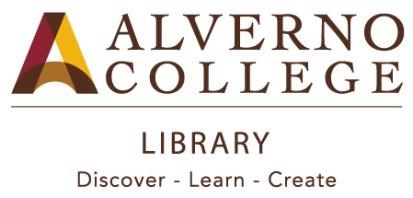          Database Search Strategy Worksheet http://www.alverno.edu/media/alvernocollege/library/pdfs/database.pdf  Search Question: Write your research topic as a focused question. Be sure that your question accurately summarizes your topic.       How does online bullying hurt kids and what is being done to stop it?Major Concepts: Examine your research question, what are the major concepts? The chart below will help you identify some good search terms. Search Statement: Use terms from the chart to structure a search statement. Try not to make your search statement too specific or too broad. Use the appropriate “Boolean” connector (AND, OR, NOT) and consider using subject headings to improve your results.  cyberbullying AND elementary school AND imapct______        cyberbullying AND elementary school AND prevention________  Search: List the databases or websites that you plan to search.  Visit the Alverno Library’s website, http://depts.alverno.edu/library/, to access our databases and recommended websites.  Evaluate Your Results:  Are you happy with your results?  If not, how can you improve themMajor Concepts Synonyms, brand names, generic names, abbreviations or alternate ways of phrasing 1.      Online bullying	 cyberbullying, cyberbullying, bullying in mass media, social media(related: school bullying)2.     hurtimpact, effect, 3.      kids children, adolescence, grade school, elementary school, middle school, youth4.      stop prevention, bullying – prevention, bullying – law & legislation5.  *what*programs, law & legislation, Names of specific programs/organizations/movements: Kindness Movement, 